Chapters 5&6 VocabularyPopulation DensityAge StructureImmigrationEmigrationExponential GrowthLogistic GrowthCarrying CapacityLimiting FactorDensity-dependent limiting factorDensity-independent limiting factorDemographyDemographic TransitionMonocultureRenewable resourceNonrenewable resourceSustainable developmentDesertificationDeforestationPollutantBiological magnificationSmogAcid rainBiodiversityEcosystem diversitySpecies diversityGenetic diversityHabitat fragmentationEcological hot spotEcological footprintOzone layerAquacultureGlobal Warming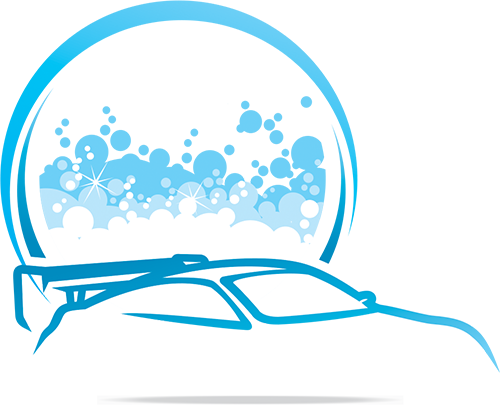 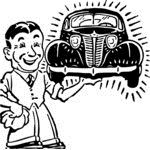 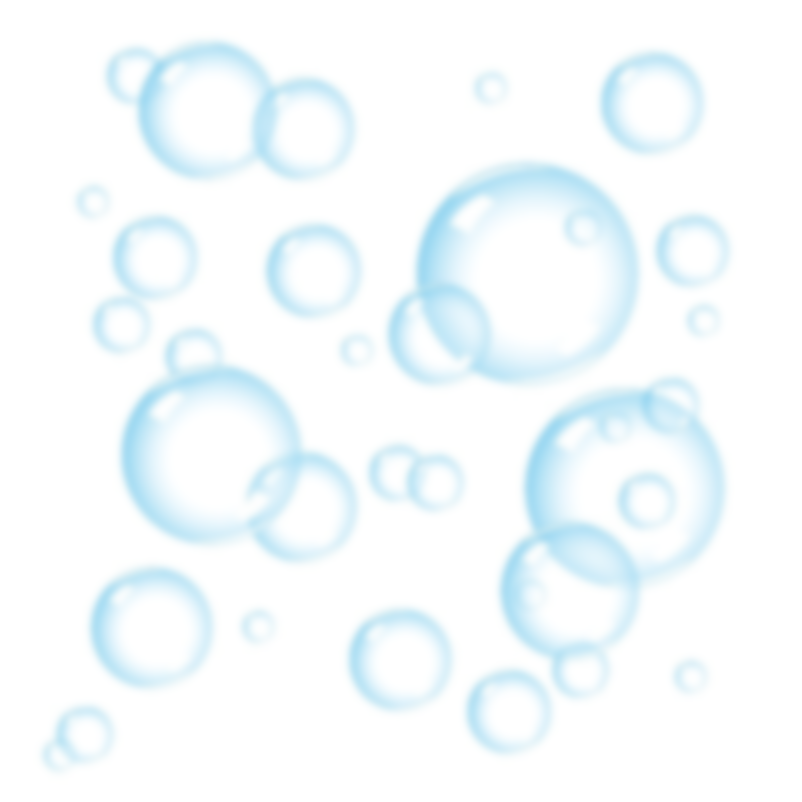 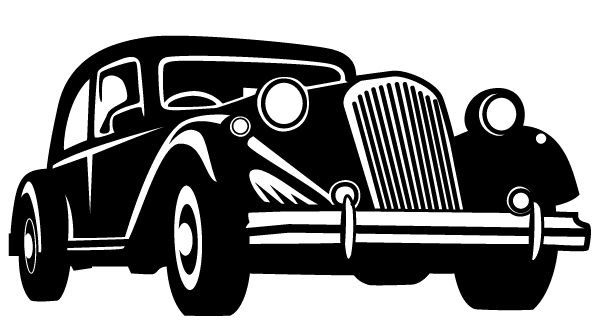 